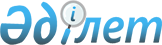 О внесении дополнения в постановление акимата района Шал акына Северо-Казахстанской области от 4 декабря 2014 года № 295 "Об определении целевых групп и установлении дополнительного перечня лиц, относящихся к целевым группам, проживающих на территории района Шал акына Северо-Казахстанской области на 2015 год"Постановление акимата района Шал акына Северо-Казахстанской области от 20 февраля 2015 года № 37. Зарегистрировано Департаментом юстиции Северо-Казахстанской области 26 марта 2015 года № 3181      В соответствии со статьей 21 Закона Республики Казахстан от 24 марта 1998 года "О нормативных правовых актах" акимат района Шал акына Северо-Казахстанской области ПОСТАНОВЛЯЕТ:

      1. Внести в постановление акимата района Шал акына Северо-Казахстанской области от 4 декабря 2014 года № 295 "Об определении целевых групп и установлении дополнительного перечня лиц, относящихся к целевым группам, проживающих на территории района Шал акына Северо-Казахстанской области на 2015 год" (зарегистрировано в Реестре государственной регистрации нормативных правовых актов под № 3038 от 31 декабря 2014 года, опубликовано 6 февраля 2015 года в районных газетах "Новатор" и "Парыз" под № 6), следующее дополнение:

      пункт 1 дополнить подпунктом 14 следующего содержания:

      "лица, потерпевшие от акта терроризма, и лица, участвовавшие в его пресечении.".

      2. Настоящее постановление вводится в действие по истечении десяти календарных дней после дня его первого официального опубликования. 


					© 2012. РГП на ПХВ «Институт законодательства и правовой информации Республики Казахстан» Министерства юстиции Республики Казахстан
				
      Аким района

М.Омаров
